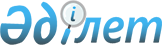 2022–2024 жылдарға арналған Темір аудандық бюджетін бекіту туралы
					
			Мерзімі біткен
			
			
		
					Ақтөбе облысы Темір аудандық мәслихатының 2021 жылғы 23 желтоқсандағы № 132 шешімі. Қазақстан Республикасының Әділет министрлігінде 2021 жылғы 24 желтоқсанда № 25998 болып тіркелді. Мерзімі өткендіктен қолданыс тоқтатылды
      Қазақстан Республикасының Бюджет кодексінің 9-бабының 2–тармағына, Қазақстан Республикасының "Қазақстан Республикасындағы жергілікті мемлекеттік басқару және өзін–өзі басқару туралы" Заңының 6-бабына сәйкес, Темір аудандық мәслихаты ШЕШТІ:
      1. 2022–2024 жылдарға арналған Темір аудандық бюджеті осы шешімдегі 1, 2 және 3–қосымшаларға сәйкес, оның ішінде 2022 жылға мынадай көлемдерде бекітілсін:
      1) кірістер – 8 441 544,2 мың теңге:
      салықтық түсімдер – 3 726 383 мың теңге;
      салықтық емес түсімдер – 27 241 мың теңге;
      негізгі капиталды сатудан түсетін түсімдер – 5 000 мың теңге;
      трансферттер түсімдері – 4 682 920,2 мың теңге;
      2) шығындар – 9 083 863,5 мың теңге;
      3) таза бюджеттік кредиттеу – 68 461,5 мың теңге:
      бюджеттік кредиттер – 127 877,5 мың теңге;
      бюджеттік кредиттерді өтеу – 59 416 мың теңге;
      4) қаржы активтерімен жасалатын операциялар бойынша сальдо – 0 теңге:
      қаржы активтерін сатып алу – 0 теңге;
      мемлекеттің қаржы активтерін сатудан түсетін түсімдер – 0 теңге;
      5) бюджет тапшылығы (профициті) – -710 780,8 мың теңге;
      6) бюджет тапшылығын қаржыландыру (профицитін пайдалану) – 710 780,8 мың теңге:
      қарыздар түсімі – 127 877,5 мың теңге;
      қарыздарды өтеу – 59 416 мың теңге;
      бюджет қаражатының пайдаланылатын қалдықтары – 642 319,3 мың теңге.
      Ескерту. 1 тармақ жаңа редакцияда - Ақтөбе облысы Темір аудандық мәслихатының 12.12.2022 № 265 шешімімен (01.01.2022 бастап қолданысқа енгізіледі).


      2. 2022 жылға арналған аудандық бюджетте салық түсімдерінің жалпы сомасын мынадай мөлшерлерде бөлу белгіленсін:
      1) төлем көзінде кірістерге салынатын жеке табыс салығы бойынша – 100 пайыз;
      2) әлеуметтік салық бойынша – 100 пайыз;
      3) мұнай секторы ұйымдарынан түсетін түсімдерді қоспағанда, заңды тұлғалардан алынатын корпоративтік табыс салығы бойынша – 100 пайыз.
      3. 2022 жылға арналған аудандық бюджетте функциялардың өзгеруіне байланысты облыстық бюджеттің шығындарын өтеуге арналған трансферттер 4 115 267 мың теңге сомасында ескерілсін.
      Аталған трансферттерді бөлу аудан әкімдігінің қаулысы негізінде айқындалады.
      4. Қазақстан Республикасының "2022–2024 жылдарға арналған республикалық бюджет туралы" Заңының 9–бабына сәйкес белгіленгені ескерілсін және басшылыққа алынсын:
      2022 жылғы 1 қаңтардан бастап:
      1) жалақының ең төмен мөлшерi – 60 000 теңге; 
      2) мемлекеттік базалық зейнетақы төлемінің ең төмен мөлшері – 19 450 теңге;
      3) зейнетақының ең төмен мөлшерi – 46 302 теңге; 
      4) жәрдемақыларды және өзге де әлеуметтiк төлемдердi есептеу, сондай–ақ Қазақстан Республикасының заңнамасына сәйкес айыппұл санкцияларын, салықтарды және басқа да төлемдердi қолдану үшiн айлық есептiк көрсеткiш – 3 063 теңге;
      5) базалық әлеуметтiк төлемдердiң мөлшерлерiн есептеу үшiн ең төмен күнкөрiс деңгейiнiң шамасы – 36 018 теңге;
      2022 жылғы 1 сәуірден бастап:
      1) мемлекеттік базалық зейнетақы төлемінің ең төмен мөлшері – 20 191 теңге;
      2) зейнетақының ең төмен мөлшерi – 48 032 теңге;
      3) жәрдемақыларды және өзге де әлеуметтiк төлемдердi есептеу үшiн айлық есептiк көрсеткiш – 3 180 теңге;
      4) базалық әлеуметтiк төлемдердiң мөлшерлерiн есептеу үшiн ең төмен күнкөрiс деңгейiнiң шамасы – 37 389 теңге.
      Ескерту. 4 тармақ жаңа редакцияда - Ақтөбе облысы Темір аудандық мәслихатының 03.06.2022 № 203 шешімімен (01.01.2022 бастап қолданысқа енгізіледі).


      5. 2022 жылға арналған аудандық бюджетте облыстық бюджеттен берілетін субвенциялар көлемі 3 008 000 мың теңге сомасында ескерілсін.
      6. 2022 жылға арналған аудандық бюджетте аудандық бюджеттен қала және ауылдық округтер бюджеттеріне берілетін субвенциялар көлемі 601 119 мың теңге сомасында ескерілсін:
      Темір қаласына – 41 380 мың теңге;
      Ақсай ауылдық округіне – 54 086 мың теңге;
      Алтықарасу ауылдық округіне – 42 803 мың теңге;
      Жақсымай ауылдық округіне – 35 373 мың теңге;
      Қайыңды ауылдық округіне – 42 158 мың теңге;
      Кеңестуы ауылдық округіне – 48 226 мың теңге;
      Кеңкияқ ауылдық округіне – 49 040 мың теңге;
      Саркөл ауылдық округіне – 35 329 мың теңге;
      Тасқопа ауылдық округіне – 35 348 мың теңге;
      Шұбарқұдық ауылдық округіне – 217 376 мың теңге.
      7. 2022 жылға арналған аудандық бюджетте Қазақстан Республикасының Ұлттық қорынан және республикалық бюджеттен ағымдағы нысаналы трансферттердің және даму трансферттердің түсімдері ескерілсін:
      1) мемлекеттік атаулы әлеуметтік көмекті төлеуге;
      2) Қазақстан Республикасында мүгедектігі бар адамдыгі бар адамдардың құқықтарын қамтамасыз етуге және өмір сүру сапасын жақсартуға;
      3) мүгедектігі бар адамдыгі бар адамдарды жұмысқа орналастыру үшін арнайы жұмыс орындарын құруға жұмыс берушінің шығындарын субсидиялауға;
      4) мемлекеттік ұйымдардың: стационарлық және жартылай стационарлық үлгідегі медициналық–әлеуметтік мекемелердің, үйде қызмет көрсету, уақытша болу ұйымдарының, халықты жұмыспен қамту орталықтары қызметкерлерінің жалақысын көтеруге;
      5) азаматтық қызметшілердің жекелеген санаттарының, мемлекеттік бюджет қаражаты есебінен ұсталатын ұйымдар қызметкерлерінің, қазыналық кәсіпорындар қызметкерлерінің жалақысын көтеруге;
      6) мемлекеттік мәдениет ұйымдарының және архив мекемелерінің басқарушы және негізгі персоналына мәдениет ұйымдарындағы және архив мекемелеріндегі ерекше еңбек жағдайлары үшін лауазымдық айлықақысына қосымша ақылар белгілеуге;
      7) көлік инфрақұрылымының басым жобаларын қаржыландыруға;
      8) нәтижелі жұмыспен қамтуды дамытуға;
      9) ауылдық елді мекендердегі сумен жабдықтау және су бұру жүйелерін дамытуға;
      10) мәслихаттар депутаттары қызметінің тиімділігін арттыруға.
      Аталған трансферттердің сомаларын бөлу аудан әкімдігінің қаулысы негізінде айқындалады.
      Ескерту. 7 тармақ жаңа редакцияда - Ақтөбе облысы Темір аудандық мәслихатының 07.09.2022 № 230 шешімімен (01.01.2022 бастап қолданысқа енгізіледі).


      8. 2022 жылға арналған аудандық бюджетте мамандарды әлеуметтік қолдау шараларын іске асыруға республикалық бюджеттен кредиттер түсімдері ескерілсін.
      Аталған кредиттердің сомаларын бөлу аудан әкімдігінің қаулысы негізінде айқындалады.
      9. 2022 жылға арналған аудандық бюджетте облыстық бюджеттен ағымдағы нысаналы трансферттердің және даму трансферттердің түсімдері ескерілсін:
      1) мемлекеттік атаулы әлеуметтік көмекті төлеуге;
      2) халықты жұмыспен қамтуға жәрдемдесуге;
      3) қосалқы компенсаторлық құралдарға;
      4) арнаулы жүріп–тұру құралдарына;
      5) протездік–ортопедиялық құралдарға;
      6) аудандық маңызы бар автомобиль жолдарын және елді–мекендердің көшелерін күрделі және орташа жөндеуге;
      7) нәтижелі жұмыспен қамтуды және жаппай кәсіпкерлікті дамытуға;
      8) ауылдық елді мекендердегі сумен жабдықтау және су бұру жүйелерін дамытуға;
      9) коммуналдық тұрғын үй қорының тұрғын үйін жобалауға және (немесе) салу, реконструкциялауға;
      10) көлік инфрақұрылымының басым жобаларын қаржыландыруға;
      11) шақырту пункті үшін автокөлік сатып алуға;
      12) санаторлы–курорттық емделуге;
      13) "Бизнестің жол картасы–2025" бизнесті қолдау мен дамытудың мемлекеттік бағдарламасының шеңберінде индустриялық инфрақұрылымды дамытуға;
      14) мәдени–демалыс жұмысын қолдауға;
      15) газбен жабдықтау нысандарына техникалық қызмет көрсетуге.
      Аталған трансферттердің сомаларын бөлу аудан әкімдігінің қаулысы негізінде айқындалады.
      Ескерту. 9 тармақ жаңа редакцияда - Ақтөбе облысы Темір аудандық мәслихатының 07.09.2022 № 230 шешімімен (01.01.2022 бастап қолданысқа енгізіледі).


      9-1. 2022 жылға арналған аудандық бюджетте аудандық маңызы бар қала, ауылдық округтер бюджеттеріне ағымдағы нысаналы трансферттер көзделсін:
      1) аудандық маңызы бар қала, ауыл, кент, ауылдық округ әкімінің қызметін қамтамасыз ету жөніндегі қызметтерге;
      2) елді мекендердегі көшелерді жарықтандыруға;
      3) елді мекендердің санитариясын қамтамасыз етуге;
      4) елді мекендерді абаттандыру мен көгалдандыруға;
      5) өңірлерді дамытудың 2025 жылға дейінгі Мемлекеттік бағдарламасы шеңберінде өңірлерді экономикалық дамытуға жәрдемдесу бойынша шараларды іске асыруда елді мекендерді жайластыру мәселелерін шешу үшін іс–шараларды іске асыруға;
      6) мемлекеттік органның күрделі шығыстарына.
      Аталған трансферттердің сомаларын бөлу аудан әкімдігінің қаулысы негізінде айқындалады.
      Ескерту. Шешім 9-1 тармақпен толықтырылды - Ақтөбе облысы Темір аудандық мәслихатының 03.06.2022 № 203 шешімімен (01.01.2022 бастап қолданысқа енгізіледі); жаңа редакцияда - Ақтөбе облысы Темір аудандық мәслихатының 07.09.2022 № 230 шешімімен (01.01.2022 бастап қолданысқа енгізіледі).


      10. 2022 жылға арналған ауданның жергілікті атқарушы органының резерві 0 теңге сомасында бекітілсін.
      Ескерту. 10 тармақ жаңа редакцияда - Ақтөбе облысы Темір аудандық мәслихатының 03.06.2022 № 203 шешімімен (01.01.2022 бастап қолданысқа енгізіледі).


      11. Осы шешім 2022 жылғы 1 қаңтардан бастап қолданысқа енгізіледі. 2022 жылға арналған Темір аудандық бюджеті
      Ескерту. 1 қосымша жаңа редакцияда - Ақтөбе облысы Темір аудандық мәслихатының 12.12.2022 № 265 шешімімен (01.01.2022 бастап қолданысқа енгізіледі). 2023 жылға арналған Темір аудандық бюджеті 2024 жылға арналған Темір аудандық бюджеті
					© 2012. Қазақстан Республикасы Әділет министрлігінің «Қазақстан Республикасының Заңнама және құқықтық ақпарат институты» ШЖҚ РМК
				
      Темір аудандық мәслихатының хатшысы 

Б. Шаимов
Темір аудандық мәслихатының 2021 жылғы 23 желтоқсандағы № 132 шешіміне 1-қосымша
Санаты
Санаты
Санаты
Санаты
Сомасы (мың теңге)
Сыныбы
Сыныбы
Сыныбы
Сомасы (мың теңге)
Кіші сыныбы
Кіші сыныбы
Сомасы (мың теңге)
Атауы
Сомасы (мың теңге)
I. Кірістер
8441544,2
1
Салықтық түсімдер
3726383
01
Табыс салығы
722328
1
Корпоративтік табыс салығы
28700
2
Жеке табыс салығы
693628
03
Әлеуметтiк салық
484400
1
Әлеуметтік салық
484400
04
Меншiкке салынатын салықтар
2505132
1
Мүлiкке салынатын салықтар
2505132
05
Тауарларға, жұмыстарға және көрсетілетін қызметтерге салынатын iшкi салықтар
11573
2
Акциздер
1910
3
Табиғи және басқа да ресурстарды пайдаланғаны үшiн түсетiн түсiмдер
5979
4
Кәсiпкерлiк және кәсiби қызметтi жүргiзгенi үшiн алынатын алымдар
3684
08
Заңдық маңызы бар әрекеттерді жасағаны және (немесе) оған уәкілеттігі бар мемлекеттік органдар немесе лауазымды адамдар құжаттар бергені үшін алынатын міндетті төлемдер
2950
1
Мемлекеттік баж
2950
2
Салықтық емес түсiмдер
27241
01
Мемлекеттік меншіктен түсетін кірістер
4991
5
Мемлекет меншігіндегі мүлікті жалға беруден түсетін кірістер
4983
7
Мемлекеттік бюджеттен берілген кредиттер бойынша сыйақылар
8
06
Басқа да салықтық емес түсiмдер
22250
1
Басқа да салықтық емес түсiмдер
22250
3
Негізгі капиталды сатудан түсетін түсімдер
5000
01
Мемлекеттік мекемелерге бекітілген мемлекеттік мүлікті сату
5000
1
Мемлекеттік мекемелерге бекітілген мемлекеттік мүлікті сату
5000
4
Трансферттердің түсімдері
4682920,2
01
Төмен тұрған мемлекеттiк басқару органдарынан трансферттер
1763
3
Аудандық маңызы бар қалалардың, ауылдардың, кенттердің, ауылдық округтардың бюджеттерінен трансферттер
1763
02
Мемлекеттiк басқарудың жоғары тұрған органдарынан түсетiн трансферттер
4681157,2
2
Облыстық бюджеттен түсетiн трансферттер
4681157,2
Функционалдық топ
Функционалдық топ
Функционалдық топ
Функционалдық топ
Функционалдық топ
Сомасы (мың теңге)
Кіші функция
Кіші функция
Кіші функция
Кіші функция
Сомасы (мың теңге)
ББ әкімшісі
ББ әкімшісі
ББ әкімшісі
Сомасы (мың теңге)
Бағдарлама
Бағдарлама
Сомасы (мың теңге)
Атауы
Сомасы (мың теңге)
II. Шығындар
9083863,5
01
Жалпы сипаттағы мемлекеттiк көрсетілетін қызметтер
700572,7
1
Мемлекеттiк басқарудың жалпы функцияларын орындайтын өкiлдi, атқарушы және басқа органдар
296346
112
Аудан (облыстық маңызы бар қала) мәслихатының аппараты
51308
001
Аудан (облыстық маңызы бар қала) мәслихатының қызметін қамтамасыз ету жөніндегі қызметтер
48635
003
Мемлекеттік органның күрделі шығыстары
613
005
Мәслихаттар депутаттары қызметінің тиімділігін арттыру
2060
122
Аудан (облыстық маңызы бар қала) әкімінің аппараты
245038
001
Аудан (облыстық маңызы бар қала) әкімінің қызметін қамтамасыз ету жөніндегі қызметтер
195893
003
Мемлекеттік органның күрделі шығыстары
12054
113
Төменгі тұрған бюджеттерге берілетін нысаналы ағымдағы трансферттер
37091
2
Қаржылық қызмет
1267
459
Ауданның (облыстық маңызы бар қаланың) экономика және қаржы бөлімі
1267
003
Салық салу мақсатында мүлікті бағалауды жүргізу
1155
010
Жекешелендіру, коммуналдық меншікті басқару, жекешелендіруден кейінгі қызмет және осыған байланысты дауларды реттеу
112
9
Жалпы сипаттағы өзге де мемлекеттiк қызметтер
402959,7
454
Ауданның (облыстық маңызы бар қаланың) кәсіпкерлік және ауыл шаруашылығы бөлімі
48842
001
Жергілікті деңгейде кәсіпкерлікті және ауыл шаруашылығын дамыту саласындағы мемлекеттік саясатты іске асыру жөніндегі қызметтер
47817
007
Мемлекеттік органның күрделі шығыстары
1025
458
Ауданның (облыстық маңызы бар қаланың) тұрғын үй-коммуналдық шаруашылығы, жолаушылар көлігі және автомобиль жолдары бөлімі
256522,7
001
Жергілікті деңгейде тұрғын үй-коммуналдық шаруашылығы, жолаушылар көлігі және автомобиль жолдары саласындағы мемлекеттік саясатты іске асыру жөніндегі қызметтер
62629,4
013
Мемлекеттік органның күрделі шығыстары
6109,3
113
Төменгі тұрған бюджеттерге берілетін нысаналы ағымдағы трансферттер
187784
459
Ауданның (облыстық маңызы бар қаланың) экономика және қаржы бөлімі
82624
001
Ауданның (облыстық маңызы бар қаланың) экономикалық саясаттын қалыптастыру мен дамыту, мемлекеттік жоспарлау, бюджеттік атқару және коммуналдық меншігін басқару саласындағы мемлекеттік саясатты іске асыру жөніндегі қызметтер
67021
015
Мемлекеттік органның күрделі шығыстары
1457
113
Төменгі тұрған бюджеттерге берілетін нысаналы ағымдағы трансферттер
14146
466
Ауданның (облыстық маңызы бар қаланың) сәулет, қала құрылысы және құрылыс бөлімі
14971
040
Мемлекеттік органдардың объектілерін дамыту
14971
02
Қорғаныс
38202,2
1
Әскери мұқтаждар
14409,2
122
Аудан (облыстық маңызы бар қала) әкімінің аппараты
14409,2
005
Жалпыға бірдей әскери міндетті атқару шеңберіндегі іс-шаралар
14409,2
2
Төтенше жағдайлар жөнiндегi жұмыстарды ұйымдастыру
23793
122
Аудан (облыстық маңызы бар қала) әкімінің аппараты
23793
006
Аудан (облыстық маңызы бар қала) ауқымындағы төтенше жағдайлардың алдын алу және оларды жою
9758
007
Аудандық (қалалық) ауқымдағы дала өрттерінің, сондай-ақ мемлекеттік өртке қарсы қызмет органдары құрылмаған елдi мекендерде өрттердің алдын алу және оларды сөндіру жөніндегі іс-шаралар
14035
06
Әлеуметтiк көмек және әлеуметтiк қамсыздандыру
753178,4
1
Әлеуметтiк қамсыздандыру
88643
451
Ауданның (облыстық маңызы бар қаланың) жұмыспен қамту және әлеуметтік бағдарламалар бөлімі
88643
005
Мемлекеттік атаулы әлеуметтік көмек 
88643
2
Әлеуметтiк көмек
605088,4
451
Ауданның (облыстық маңызы бар қаланың) жұмыспен қамту және әлеуметтік бағдарламалар бөлімі
605088,4
002
Жұмыспен қамту бағдарламасы
292506,4
004
Ауылдық жерлерде тұратын денсаулық сақтау, білім беру, әлеуметтік қамтамасыз ету, мәдениет, спорт және ветеринар мамандарына отын сатып алуға Қазақстан Республикасының заңнамасына сәйкес әлеуметтік көмек көрсету
32523
006
Тұрғын үйге көмек көрсету
825
007
Жергілікті өкілетті органдардың шешімі бойынша мұқтаж азаматтардың жекелеген топтарына әлеуметтік көмек
106509
014
Мұқтаж азаматтарға үйде әлеуметтiк көмек көрсету
23373
017
Оңалтудың жеке бағдарламасына сәйкес мұқтаж мүгедектерді протездік-ортопедиялық көмек, сурдотехникалық құралдар, тифлотехникалық құралдар, санаторий-курорттық емделу, міндетті гигиеналық құралдармен қамтамасыз ету, арнаулы жүріп-тұру құралдары, қозғалуға қиындығы бар бірінші топтағы мүгедектерге жеке көмекшінің және есту бойынша мүгедектерге қолмен көрсететін тіл маманының қызметтері мен қамтамасыз ету
92643
023
Жұмыспен қамту орталықтарының қызметін қамтамасыз ету
56709
9
Әлеуметтiк көмек және әлеуметтiк қамтамасыз ету салаларындағы өзге де қызметтер
59447
451
Ауданның (облыстық маңызы бар қаланың) жұмыспен қамту және әлеуметтік бағдарламалар бөлімі
59447
001
Жергілікті деңгейде халық үшін әлеуметтік бағдарламаларды жұмыспен қамтуды қамтамасыз етуді іске асыру саласындағы мемлекеттік саясатты іске асыру жөніндегі қызметтер
39567
011
Жәрдемақыларды және басқа да әлеуметтік төлемдерді есептеу, төлеу мен жеткізу бойынша қызметтерге ақы төлеу
1775
021
Мемлекеттік органның күрделі шығыстары
278
050
Қазақстан Республикасында мүгедектердің құқықтарын қамтамасыз етуге және өмір сүру сапасын жақсарту
17827
07
Тұрғын үй-коммуналдық шаруашылық
1399393,6
1
Тұрғын үй шаруашылығы
140143,3
458
Ауданның (облыстық маңызы бар қаланың) тұрғын үй-коммуналдық шаруашылығы, жолаушылар көлігі және автомобиль жолдары бөлімі
2500
004
Азаматтардың жекелеген санаттарын тұрғын үймен қамтамасыз ету
2500
466
Ауданның (облыстық маңызы бар қаланың) сәулет, қала құрылысы және құрылыс бөлімі
137643,3
003
Коммуналдық тұрғын үй қорының тұрғын үйін жобалау және (немесе) салу, реконструкциялау
119554,3
004
Инженерлік-коммуникациялық инфрақұрылымды жобалау, дамыту және (немесе) жайластыру
18089
2
Коммуналдық шаруашылық
1259250,3
458
Ауданның (облыстық маңызы бар қаланың) тұрғын үй-коммуналдық шаруашылығы, жолаушылар көлігі және автомобиль жолдары бөлімі
1257580,3
012
Сумен жабдықтау және су бұру жүйесінің жұмыс істеуі
121686,3
027
Ауданның (облыстық маңызы бар қаланың) коммуналдық меншігіндегі газ жүйелерін қолдануды ұйымдастыру
5098
028
Коммуналдық шаруашылығын дамыту
136992
048
Қаланы және елді мекендерді абаттандыруды дамыту
252214
058
Елді мекендердегі сумен жабдықтау және су бұру жүйелерін дамыту
741590
466
Ауданның (облыстық маңызы бар қаланың) сәулет, қала құрылысы және құрылыс бөлімі
1670
007
Қаланы және елді мекендерді абаттандыруды дамыту
1670
08
Мәдениет, спорт, туризм және ақпараттық кеңістiк
551432
1
Мәдениет саласындағы қызмет
281446
466
Ауданның (облыстық маңызы бар қаланың) сәулет, қала құрылысы және құрылыс бөлімі
764
011
Мәдениет объектілерін дамыту
764
802
Ауданның (облыстық маңызы бар қаланың) мәдениет, дене шынықтыру және спорт бөлімі
280682
005
Мәдени-демалыс жұмысын қолдау
280682
2
Спорт
5815
802
Ауданның (облыстық маңызы бар қаланың) мәдениет, дене шынықтыру және спорт бөлімі
5815
007
Аудандық (облыстық маңызы бар қалалық) деңгейде спорттық жарыстар өткiзу
1830
008
Әртүрлi спорт түрлерi бойынша аудан (облыстық маңызы бар қала) құрама командаларының мүшелерiн дайындау және олардың облыстық спорт жарыстарына қатысуы
3985
3
Ақпараттық кеңiстiк
113380
470
Аудандық (облыстық маңызы бар қаланың) ішкі саясат және тілдерді дамыту бөлімі
14061
005
Мемлекеттік ақпараттық саясат жүргізу жөніндегі қызметтер
14000
008
Мемлекеттiк тiлдi және Қазақстан халқының басқа да тiлдерін дамыту
61
802
Ауданның (облыстық маңызы бар қаланың) мәдениет, дене шынықтыру және спорт бөлімі
99319
004
Аудандық (қалалық) кiтапханалардың жұмыс iстеуi
99319
9
Мәдениет, спорт, туризм және ақпараттық кеңiстiктi ұйымдастыру жөнiндегi өзге де қызметтер
150791
470
Аудандық (облыстық маңызы бар қаланың) ішкі саясат және тілдерді дамыту бөлімі
90825
001
Жергiлiктi деңгейде ақпарат, мемлекеттілікті нығайту және азаматтардың әлеуметтік оптимизімін қалыптастыру саласындағы мемлекеттік саясатты іске асыру жөніндегі қызметтер
36692
003
Мемлекеттік органның күрделі шығыстары
1052
004
Жастар саясаты саласында іс-шараларды іске асыру
53081
802
Ауданның (облыстық маңызы бар қаланың) мәдениет, дене шынықтыру және спорт бөлімі
59966
001
Жергілікті деңгейде мәдениет, дене шынықтыру және спорт саласында мемлекеттік саясатты іске асыру жөніндегі қызметтер
44642
003
Мемлекеттік органның күрделі шығыстары
1350
032
Ведомстволық бағыныстағы мемлекеттік мекемелер мен ұйымдардың күрделі шығыстары
13974
09
Отын-энергетика кешенi және жер қойнауын пайдалану
1148
9
Отын-энергетика кешені және жер қойнауын пайдалану саласындағы өзге де қызметтер
1148
458
Ауданның (облыстық маңызы бар қаланың) тұрғын үй-коммуналдық шаруашылығы, жолаушылар көлігі және автомобиль жолдары бөлімі
1148
036
Газ тасымалдау жүйесін дамыту
1148
10
Ауыл, су, орман, балық шаруашылығы, ерекше қорғалатын табиғи аумақтар, қоршаған ортаны және жануарлар дүниесін қорғау, жер қатынастары
62437
6
Жер қатынастары
32076
463
Ауданның (облыстық маңызы бар қаланың) жер қатынастары бөлімі
32076
001
Аудан (облыстық маңызы бар қала) аумағында жер қатынастарын реттеу саласындағы мемлекеттік саясатты іске асыру жөніндегі қызметтер
31606
007
Мемлекеттік органның күрделі шығыстары
470
9
Ауыл, су, орман, балық шаруашылығы, қоршаған ортаны қорғау және жер қатынастары саласындағы басқа да қызметтер
30361
459
Ауданның (облыстық маңызы бар қаланың) экономика және қаржы бөлімі
30361
099
Мамандарға әлеуметтік қолдау көрсету жөніндегі шараларды іске асыру
30361
11
Өнеркәсіп, сәулет, қала құрылысы және құрылыс қызметі
42626,5
2
Сәулет, қала құрылысы және құрылыс қызметі
42626,5
466
Ауданның (облыстық маңызы бар қаланың) сәулет, қала құрылысы және құрылыс бөлімі
42626,5
001
Құрылыс, облыс қалаларының, аудандарының және елді мекендерінің сәулеттік бейнесін жақсарту саласындағы мемлекеттік саясатты іске асыру және ауданның (облыстық маңызы бар қаланың) аумағын оңтайлы және тиімді қала құрылыстық игеруді қамтамасыз ету жөніндегі қызметтер
30242,5
013
Аудан аумағында қала құрылысын дамытудың кешенді схемаларын, аудандық (облыстық) маңызы бар қалалардың, кенттердің және өзге де ауылдық елді мекендердің бас жоспарларын әзірлеу
11700
015
Мемлекеттік органның күрделі шығыстары
684
12
Көлiк және коммуникация
748128
1
Автомобиль көлiгi
748128
458
Ауданның (облыстық маңызы бар қаланың) тұрғын үй-коммуналдық шаруашылығы, жолаушылар көлігі және автомобиль жолдары бөлімі
748128
022
Көлік инфрақұрылымын дамыту
279145,4
023
Автомобиль жолдарының жұмыс істеуін қамтамасыз ету
19517
045
Аудандық маңызы бар автомобиль жолдарын және елді-мекендердің көшелерін күрделі және орташа жөндеу
449465,6
13
Басқалар
10761
3
Кәсiпкерлiк қызметтi қолдау және бәсекелестікті қорғау
10761
454
Ауданның (облыстық маңызы бар қаланың) кәсіпкерлік және ауыл шаруашылығы бөлімі
200
006
Кәсіпкерлік қызметті қолдау
200
466
Ауданның (облыстық маңызы бар қаланың) сәулет, қала құрылысы және құрылыс бөлімі
10561
026
"Бизнестің жол картасы-2025" бизнесті қолдау мен дамытудың мемлекеттік бағдарламасының атуы шеңберінде индустриялық инфрақұрылымды дамыту
10561
14
Борышқа қызмет көрсету
48785
1
Борышқа қызмет көрсету
48785
459
Ауданның (облыстық маңызы бар қаланың) экономика және қаржы бөлімі
48785
021
Жергілікті атқарушы органдардың облыстық бюджеттен қарыздар бойынша сыйақылар мен өзге де төлемдерді төлеу бойынша борышына қызмет көрсету
48785
15
Трансферттер
4727199,1
1
Трансферттер
4727199,1
459
Ауданның (облыстық маңызы бар қаланың) экономика және қаржы бөлімі
4727199,1
006
Пайдаланылмаған (толық пайдаланылмаған) нысаналы трансферттерді қайтару
6408,1
024
Заңнаманы өзгертуге байланысты жоғары тұрған бюджеттің шығындарын өтеуге төменгі тұрған бюджеттен ағымдағы нысаналы трансферттер
4115267
038
Субвенциялар
601119
054
Қазақстан Республикасының Ұлттық қорынан берілетін нысаналы трансферт есебінен республикалық бюджеттен бөлінген пайдаланылмаған (түгел пайдаланылмаған) нысаналы трансферттердің сомасын қайтару
4405
ІІІ. Таза бюджеттік кредиттеу
68461,5
Бюджеттік кредиттер
127877,5
10
Ауыл, су, орман, балық шаруашылығы, ерекше қорғалатын табиғи аумақтар, қоршаған ортаны және жануарлар дүниесін қорғау, жер қатынастары
127877,5
9
Ауыл, су, орман, балық шаруашылығы, қоршаған ортаны қорғау және жер қатынастары саласындағы басқа да қызметтер
127877,5
459
Ауданның (облыстық маңызы бар қаланың) экономика және қаржы бөлімі
127877,5
018
Мамандарды әлеуметтік қолдау шараларын іске асыру үшін бюджеттік кредиттер
127877,5
Санаты
Санаты
Санаты
Санаты
Санаты
Сомасы (мың теңге)
Сыныбы
Сыныбы
Сыныбы
Сыныбы
Сомасы (мың теңге)
Кіші сыныбы
Кіші сыныбы
Кіші сыныбы
Сомасы (мың теңге)
Ерекшелігі
Ерекшелігі
Сомасы (мың теңге)
Атауы
Сомасы (мың теңге)
5
Бюджеттік кредиттерді өтеу
59416
01
Бюджеттік кредиттерді өтеу
59416
1
Мемлекеттік бюджеттен берілген бюджеттік кредиттерді өтеу
59416
13
Жеке тұлғаларға жергілікті бюджеттен берілген бюджеттік кредиттерді өтеу
59416
Функционалдық топ
Функционалдық топ
Функционалдық топ
Функционалдық топ
Функционалдық топ
Сомасы (мың теңге)
Кіші функция
Кіші функция
Кіші функция
Кіші функция
Сомасы (мың теңге)
ББ әкімшісі
ББ әкімшісі
ББ әкімшісі
Сомасы (мың теңге)
Бағдарлама
Бағдарлама
Сомасы (мың теңге)
Атауы
Сомасы (мың теңге)
IV. Қаржы активтерімен жасалатын операциялар бойынша сальдо
0
Қаржы активтерін сатып алу
0
V. Бюджет тапшылығы (профициті)
-710780,8
VІ. Бюджет тапшылығын қаржыландыру (профицитін пайдалану)
710780,8
Санаты
Санаты
Санаты
Санаты
Сомасы (мың теңге)
Сыныбы
Сыныбы
Сыныбы
Сомасы (мың теңге)
Кіші сыныбы
Кіші сыныбы
Сомасы (мың теңге)
Атауы
Сомасы (мың теңге)
7
Қарыздар түсімдері
127877,5
01
Мемлекеттік ішкі қарыздар
127877,5
2
Қарыз алу келісім-шарттары
127877,5
Санаты
Санаты
Санаты
Санаты
Санаты
Сомасы (мың теңге)
Сыныбы
Сыныбы
Сыныбы
Сыныбы
Сомасы (мың теңге)
Кіші сыныбы
Кіші сыныбы
Кіші сыныбы
Сомасы (мың теңге)
Ерекшелігі
Ерекшелігі
Сомасы (мың теңге)
Атауы
Сомасы (мың теңге)
16
Қарыздарды өтеу
59416
1
Қарыздарды өтеу
59416
459
Ауданның (облыстық маңызы бар қаланың) экономика және қаржы бөлімі
59416
005
Жергілікті атқарушы органның жоғары тұрған бюджет алдындағы борышын өтеу
59416
Санаты
Санаты
Санаты
Санаты
Сомасы (мың теңге)
Сыныбы
Сыныбы
Сыныбы
Сомасы (мың теңге)
Кіші сыныбы
Кіші сыныбы
Сомасы (мың теңге)
Атауы
Сомасы (мың теңге)
8
Бюджет қаражатының пайдаланылатын қалдықтары 
642319,3
01
Бюджет қаражаты қалдықтары
642319,3
1
Бюджет қаражатының бос қалдықтары
642319,3Темір аудандық мәслихатының 2021 жылғы 23 желтоқсандағы № 132 шешіміне 2-қосымша
Санаты
Санаты
Санаты
Санаты
Сомасы (мың теңге)
Сыныбы
Сыныбы
Сыныбы
Сомасы (мың теңге)
Кіші сыныбы
Кіші сыныбы
Сомасы (мың теңге)
Атауы
Сомасы (мың теңге)
I. Кірістер
6717142
1
Салықтық түсімдер
3091960
01
Табыс салығы
621500
1
Корпоративтік табыс салығы
35000
2
Жеке табыс салығы
586500
03
Әлеуметтiк салық
438560
1
Әлеуметтік салық
438560
04
Меншiкке салынатын салықтар
2010465
1
Мүлiкке салынатын салықтар
2006295
5
Бірыңғай жер салығы
4170
05
Тауарларға, жұмыстарға және қызметтерге салынатын iшкi салықтар
17985
2
Акциздер
2120
3
Табиғи және басқа да ресурстарды пайдаланғаны үшiн түсетiн түсiмдер
10280
4
Кәсiпкерлiк және кәсiби қызметтi жүргiзгенi үшiн алынатын алымдар
5585
08
Заңдық маңызы бар әрекеттерді жасағаны және (немесе) оған уәкілеттігі бар мемлекеттік органдар немесе лауазымды адамдар құжаттар бергені үшін алынатын міндетті төлемдер
3450
1
Мемлекеттік баж
3450
2
Салықтық емес түсiмдер
15350
01
Мемлекеттік меншіктен түсетін кірістер
7950
5
Мемлекет меншігіндегі мүлікті жалға беруден түсетін кірістер
7950
06
Басқа да салықтық емес түсiмдер
7400
1
Басқа да салықтық емес түсiмдер
7400
3
Негізгі капиталды сатудан түсетін түсімдер
8000
01
Мемлекеттік мекемелерге бекітілген мемлекеттік мүлікті сату
8000
1
Мемлекеттік мекемелерге бекітілген мемлекеттік мүлікті сату
8000
4
Трансферттердің түсімдері
3601832
02
Мемлекеттiк басқарудың жоғары тұрған органдарынан түсетiн трансферттер
3601832
2
Облыстық бюджеттен түсетiн трансферттер
3601832
Функционалдық топ
Функционалдық топ
Функционалдық топ
Функционалдық топ
Функционалдық топ
Сомасы (мың теңге)
Кіші функция
Кіші функция
Кіші функция
Кіші функция
Сомасы (мың теңге)
ББ әкімшісі
ББ әкімшісі
ББ әкімшісі
Сомасы (мың теңге)
Бағдарлама
Бағдарлама
Сомасы (мың теңге)
Атауы
Сомасы (мың теңге)
II. Шығындар
6717142
01
Жалпы сипаттағы мемлекеттiк қызметтер
425839
1
Мемлекеттiк басқарудың жалпы функцияларын орындайтын өкiлдi, атқарушы және басқа органдар
220229
112
Аудан (облыстық маңызы бар қала) мәслихатының аппараты
47245
001
Аудан (облыстық маңызы бар қала) мәслихатының қызметін қамтамасыз ету жөніндегі қызметтер
47245
122
Аудан (облыстық маңызы бар қала) әкімінің аппараты
172984
001
Аудан (облыстық маңызы бар қала) әкімінің қызметін қамтамасыз ету жөніндегі қызметтер
172984
2
Қаржылық қызмет
1470
459
Ауданның (облыстық маңызы бар қаланың) экономика және қаржы бөлімі
1470
003
Салық салу мақсатында мүлікті бағалауды жүргізу
960
010
Жекешелендіру, коммуналдық меншікті басқару, жекешелендіруден кейінгі қызмет және осыған байланысты дауларды реттеу
510
9
Жалпы сипаттағы өзге де мемлекеттiк қызметтер
204140
454
Ауданның (облыстық маңызы бар қаланың) кәсіпкерлік және ауыл шаруашылығы бөлімі
42083
001
Жергілікті деңгейде кәсіпкерлікті және ауыл шаруашылығын дамыту саласындағы мемлекеттік саясатты іске асыру жөніндегі қызметтер
42083
458
Ауданның (облыстық маңызы бар қаланың) тұрғын үй-коммуналдық шаруашылығы, жолаушылар көлігі және автомобиль жолдары бөлімі
45072
001
Жергілікті деңгейде тұрғын үй-коммуналдық шаруашылығы, жолаушылар көлігі және автомобиль жолдары саласындағы мемлекеттік саясатты іске асыру жөніндегі қызметтер
45072
459
Ауданның (облыстық маңызы бар қаланың) экономика және қаржы бөлімі
61985
001
Ауданның (облыстық маңызы бар қаланың) экономикалық саясаттын қалыптастыру мен дамыту, мемлекеттік жоспарлау, бюджеттік атқару және коммуналдық меншігін басқару саласындағы мемлекеттік саясатты іске асыру жөніндегі қызметтер
61985
466
Ауданның (облыстық маңызы бар қаланың) сәулет, қала құрылысы және құрылыс бөлімі
55000
040
Мемлекеттік органдардың объектілерін дамыту
55000
02
Қорғаныс
48198
1
Әскери мұқтаждар
7007
122
Аудан (облыстық маңызы бар қала) әкімінің аппараты
7007
005
Жалпыға бірдей әскери міндетті атқару шеңберіндегі іс-шаралар
7007
2
Төтенше жағдайлар жөнiндегi жұмыстарды ұйымдастыру
41191
122
Аудан (облыстық маңызы бар қала) әкімінің аппараты
41191
006
Аудан (облыстық маңызы бар қала) ауқымындағы төтенше жағдайлардың алдын алу және оларды жою
10415
007
Аудандық (қалалық) ауқымдағы дала өрттерінің, сондай-ақ мемлекеттік өртке қарсы қызмет органдары құрылмаған елдi мекендерде өрттердің алдын алу және оларды сөндіру жөніндегі іс-шаралар
30776
06
Әлеуметтiк көмек және әлеуметтiк қамсыздандыру
462131
1
Әлеуметтiк қамсыздандыру
3050
451
Ауданның (облыстық маңызы бар қаланың) жұмыспен қамту және әлеуметтік бағдарламалар бөлімі
3050
005
Мемлекеттік атаулы әлеуметтік көмек 
3050
2
Әлеуметтiк көмек
408119
451
Ауданның (облыстық маңызы бар қаланың) жұмыспен қамту және әлеуметтік бағдарламалар бөлімі
408119
002
Жұмыспен қамту бағдарламасы
172881
004
Ауылдық жерлерде тұратын денсаулық сақтау, білім беру, әлеуметтік қамтамасыз ету, мәдениет, спорт және ветеринар мамандарына отын сатып алуға Қазақстан Республикасының заңнамасына сәйкес әлеуметтік көмек көрсету
30966
006
Тұрғын үйге көмек көрсету
1520
007
Жергілікті өкілетті органдардың шешімі бойынша мұқтаж азаматтардың жекелеген топтарына әлеуметтік көмек
120775
014
Мұқтаж азаматтарға үйде әлеуметтiк көмек көрсету
12624
017
Оңалтудың жеке бағдарламасына сәйкес мұқтаж мүгедектігі бар адамдыгі бар адамдарды протездік-ортопедиялық көмек, сурдотехникалық құралдар, тифлотехникалық құралдар, санаторий-курорттық емделу, міндетті гигиеналық құралдармен қамтамасыз ету, арнаулы жүріп-тұру құралдары, қозғалуға қиындығы бар бірінші топтағы мүгедектерге жеке көмекшінің және есту бойынша мүгедектерге қолмен көрсететін тіл маманының қызметтері мен қамтамасыз ету
30563
023
Жұмыспен қамту орталықтарының қызметін қамтамасыз ету
38790
9
Әлеуметтiк көмек және әлеуметтiк қамтамасыз ету салаларындағы өзге де қызметтер
50962
451
Ауданның (облыстық маңызы бар қаланың) жұмыспен қамту және әлеуметтік бағдарламалар бөлімі
50962
001
Жергілікті деңгейде халық үшін әлеуметтік бағдарламаларды жұмыспен қамтуды қамтамасыз етуді іске асыру саласындағы мемлекеттік саясатты іске асыру жөніндегі қызметтер
37003
011
Жәрдемақыларды және басқа да әлеуметтік төлемдерді есептеу, төлеу мен жеткізу бойынша қызметтерге ақы төлеу
1820
050
Қазақстан Республикасында мүгедектігі бар адамдыгі бар адамдардың құқықтарын қамтамасыз етуге және өмір сүру сапасын жақсарту
12139
07
Тұрғын үй-коммуналдық шаруашылық
246557
1
Тұрғын үй шаруашылығы
27725
458
Ауданның (облыстық маңызы бар қаланың) тұрғын үй-коммуналдық шаруашылығы, жолаушылар көлігі және автомобиль жолдары бөлімі
2725
003
Мемлекеттік тұрғын үй қорын сақтауды ұйымдастыру
2725
466
Ауданның (облыстық маңызы бар қаланың) сәулет, қала құрылысы және құрылыс бөлімі
25000
004
Инженерлік-коммуникациялық инфрақұрылымды жобалау, дамыту және (немесе) жайластыру
25000
2
Коммуналдық шаруашылық
218832
458
Ауданның (облыстық маңызы бар қаланың) тұрғын үй-коммуналдық шаруашылығы, жолаушылар көлігі және автомобиль жолдары бөлімі
218832
012
Сумен жабдықтау және су бұру жүйесінің жұмыс істеуі
31000
058
Елді мекендердегі сумен жабдықтау және су бұру жүйелерін дамыту
187832
08
Мәдениет, спорт, туризм және ақпараттық кеңістiк
396192
1
Мәдениет саласындағы қызмет
219131
802
Ауданның (облыстық маңызы бар қаланың) мәдениет, дене шынықтыру және спорт бөлімі
219131
005
Мәдени-демалыс жұмысын қолдау
219131
2
Спорт
2900
802
Ауданның (облыстық маңызы бар қаланың) мәдениет, дене шынықтыру және спорт бөлімі
2900
007
Аудандық (облыстық маңызы бар қалалық) деңгейде спорттық жарыстар өткiзу
2000
008
Әртүрлi спорт түрлерi бойынша аудан (облыстық маңызы бар қала) құрама командаларының мүшелерiн дайындау және олардың облыстық спорт жарыстарына қатысуы
900
3
Ақпараттық кеңiстiк
81055
470
Аудандық (облыстық маңызы бар қаланың) ішкі саясат және тілдерді дамыту бөлімі
14070
005
Мемлекеттік ақпараттық саясат жүргізу жөніндегі қызметтер
14000
008
Мемлекеттiк тiлдi және Қазақстан халқының басқа да тiлдерін дамыту
70
802
Ауданның (облыстық маңызы бар қаланың) мәдениет, дене шынықтыру және спорт бөлімі
66985
004
Аудандық (қалалық) кiтапханалардың жұмыс iстеуi
66985
9
Мәдениет, спорт, туризм және ақпараттық кеңiстiктi ұйымдастыру жөнiндегi өзге де қызметтер
93106
470
Аудандық (облыстық маңызы бар қаланың) ішкі саясат және тілдерді дамыту бөлімі
64918
001
Жергiлiктi деңгейде ақпарат, мемлекеттілікті нығайту және азаматтардың әлеуметтік оптимизімін қалыптастыру саласындағы мемлекеттік саясатты іске асыру жөніндегі қызметтер
28660
004
Жастар саясаты саласында іс-шараларды іске асыру
36258
802
Ауданның (облыстық маңызы бар қаланың) мәдениет, дене шынықтыру және спорт бөлімі
28188
001
Жергілікті деңгейде мәдениет, дене шынықтыру және спорт саласында мемлекеттік саясатты іске асыру жөніндегі қызметтер
28188
10
Ауыл, су, орман, балық шаруашылығы, ерекше қорғалатын табиғи аумақтар, қоршаған ортаны және жануарлар дүниесін қорғау, жер қатынастары
62574
6
Жер қатынастары
31879
463
Ауданның (облыстық маңызы бар қаланың) жер қатынастары бөлімі
31879
001
Аудан (облыстық маңызы бар қала) аумағында жер қатынастарын реттеу саласындағы мемлекеттік саясатты іске асыру жөніндегі қызметтер
31879
9
Ауыл, су, орман, балық шаруашылығы, қоршаған ортаны қорғау және жер қатынастары саласындағы басқа да қызметтер
30695
459
Ауданның (облыстық маңызы бар қаланың) экономика және қаржы бөлімі
30695
099
Мамандарға әлеуметтік қолдау көрсету жөніндегі шараларды іске асыру
30695
11
Өнеркәсіп, сәулет, қала құрылысы және құрылыс қызметі
27557
2
Сәулет, қала құрылысы және құрылыс қызметі
27557
466
Ауданның (облыстық маңызы бар қаланың) сәулет, қала құрылысы және құрылыс бөлімі
27557
001
Құрылыс, облыс қалаларының, аудандарының және елді мекендерінің сәулеттік бейнесін жақсарту саласындағы мемлекеттік саясатты іске асыру және ауданның (облыстық маңызы бар қаланың) аумағын оңтайлы және тиімді қала құрылыстық игеруді қамтамасыз ету жөніндегі қызметтер
27557
12
Көлiк және коммуникация
436173
1
Автомобиль көлiгi
436173
458
Ауданның (облыстық маңызы бар қаланың) тұрғын үй-коммуналдық шаруашылығы, жолаушылар көлігі және автомобиль жолдары бөлімі
436173
022
Көлік инфрақұрылымын дамыту
403500
023
Автомобиль жолдарының жұмыс істеуін қамтамасыз ету
1600
045
Аудандық маңызы бар автомобиль жолдарын және елді-мекендердің көшелерін күрделі және орташа жөндеу
31073
13
Басқалар
66000
9
Басқалар
66000
459
Ауданның (облыстық маңызы бар қаланың) экономика және қаржы бөлімі
66000
012
Ауданның (облыстық маңызы бар қаланың) жергілікті атқарушы органының резерві 
66000
14
Борышқа қызмет көрсету
48777
1
Борышқа қызмет көрсету
48777
459
Ауданның (облыстық маңызы бар қаланың) экономика және қаржы бөлімі
48777
021
Жергілікті атқарушы органдардың облыстық бюджеттен қарыздар бойынша сыйақылар мен өзге де төлемдерді төлеу бойынша борышына қызмет көрсету
48777
15
Трансферттер
4497144
1
Трансферттер
4497144
459
Ауданның (облыстық маңызы бар қаланың) экономика және қаржы бөлімі
4497144
024
Заңнаманы өзгертуге байланысты жоғары тұрған бюджеттің шығындарын өтеуге төменгі тұрған бюджеттен ағымдағы нысаналы трансферттер
3975433
038
Субвенциялар
521711
ІІІ. Таза бюджеттік кредиттеу
-95093
Бюджеттік кредиттер
0
5
Бюджеттік кредиттерді өтеу
95093
01
Бюджеттік кредиттерді өтеу
95093
1
Мемлекеттік бюджеттен берілген бюджеттік кредиттерді өтеу
95093
13
Жеке тұлғаларға жергілікті бюджеттен берілген бюджеттік кредиттерді өтеу
95093
IV. Қаржы активтерімен жасалатын операциялар бойынша сальдо
0
Қаржы активтерін сатып алу
0
V. Бюджет тапшылығы
-95093
VІ. Бюджет тапшылығын қаржыландыру
95093
Санаты
Санаты
Санаты
Санаты
Сомасы (мың теңге)
Сыныбы
Сыныбы
Сыныбы
Сомасы (мың теңге)
Кіші сыныбы
Кіші сыныбы
Сомасы (мың теңге)
Атауы
Сомасы (мың теңге)
7
Қарыздар түсімдері
0
01
Мемлекеттік ішкі қарыздар
0
2
Қарыз алу келісім-шарттары
0
Санаты
Санаты
Санаты
Санаты
Санаты
Сомасы (мың теңге)
Сыныбы
Сыныбы
Сыныбы
Сыныбы
Сомасы (мың теңге)
Кіші сыныбы
Кіші сыныбы
Кіші сыныбы
Сомасы (мың теңге)
Атауы
Атауы
Сомасы (мың теңге)
16
Қарыздарды өтеу
95093
1
Қарыздарды өтеу
95093
459
Ауданның (облыстық маңызы бар қаланың) экономика және қаржы бөлімі
95093
005
Жергілікті атқарушы органның жоғары тұрған бюджет алдындағы борышын өтеу
95093
Санаты
Санаты
Санаты
Санаты
Сомасы (мың теңге)
Сыныбы
Сыныбы
Сыныбы
Сомасы (мың теңге)
Кіші сыныбы
Кіші сыныбы
Сомасы (мың теңге)
Атауы
Сомасы (мың теңге)
8
Бюджет қаражатының пайдаланылатын қалдықтары 
0
01
Бюджет қаражаты қалдықтары
0
1
Бюджет қаражатының бос қалдықтары
0Темір аудандық мәслихатының 2021 жылғы 23 желтоқсандағы № 132 шешіміне 3-қосымша
Санаты
Санаты
Санаты
Санаты
Сомасы (мың теңге)
Сыныбы
Сыныбы
Сыныбы
Сомасы (мың теңге)
Кіші сыныбы
Кіші сыныбы
Сомасы (мың теңге)
Атауы
Сомасы (мың теңге)
I. Кірістер
6567392
1
Салықтық түсімдер
3300872
01
Табыс салығы
669620
1
Корпоративтік табыс салығы
42500
2
Жеке табыс салығы
627120
03
Әлеуметтiк салық
474982
1
Әлеуметтік салық
474982
04
Меншiкке салынатын салықтар
2132767
1
Мүлiкке салынатын салықтар
2127467
5
Бірыңғай жер салығы
5300
05
Тауарларға, жұмыстарға және қызметтерге салынатын iшкi салықтар
19845
2
Акциздер
2200
3
Табиғи және басқа да ресурстарды пайдаланғаны үшiн түсетiн түсiмдер
11605
4
Кәсiпкерлiк және кәсiби қызметтi жүргiзгенi үшiн алынатын алымдар
6040
08
Заңдық маңызы бар әрекеттерді жасағаны және (немесе) оған уәкілеттігі бар мемлекеттік органдар немесе лауазымды адамдар құжаттар бергені үшін алынатын міндетті төлемдер
3658
1
Мемлекеттік баж
3658
2
Салықтық емес түсiмдер
19020
01
Мемлекеттік меншіктен түсетін кірістер
11070
5
Мемлекет меншігіндегі мүлікті жалға беруден түсетін кірістер
11070
06
Басқа да салықтық емес түсiмдер
7950
1
Басқа да салықтық емес түсiмдер
7950
3
Негізгі капиталды сатудан түсетін түсімдер
8500
01
Мемлекеттік мекемелерге бекітілген мемлекеттік мүлікті сату
8500
1
Мемлекеттік мекемелерге бекітілген мемлекеттік мүлікті сату
8500
4
Трансферттердің түсімдері
3239000
02
Мемлекеттiк басқарудың жоғары тұрған органдарынан түсетiн трансферттер
3239000
2
Облыстық бюджеттен түсетiн трансферттер
3239000
Функционалдық топ
Функционалдық топ
Функционалдық топ
Функционалдық топ
Функционалдық топ
Сомасы (мың теңге)
Кіші функция
Кіші функция
Кіші функция
Кіші функция
Сомасы (мың теңге)
ББ әкімшісі
ББ әкімшісі
ББ әкімшісі
Сомасы (мың теңге)
Бағдарлама
Бағдарлама
Сомасы (мың теңге)
Атауы
Сомасы (мың теңге)
II. Шығындар
6567392
01
Жалпы сипаттағы мемлекеттiк қызметтер
416660
1
Мемлекеттiк басқарудың жалпы функцияларын орындайтын өкiлдi, атқарушы және басқа органдар
223091
112
Аудан (облыстық маңызы бар қала) мәслихатының аппараты
47859
001
Аудан (облыстық маңызы бар қала) мәслихатының қызметін қамтамасыз ету жөніндегі қызметтер
47859
122
Аудан (облыстық маңызы бар қала) әкімінің аппараты
175232
001
Аудан (облыстық маңызы бар қала) әкімінің қызметін қамтамасыз ету жөніндегі қызметтер
175232
2
Қаржылық қызмет
1492
459
Ауданның (облыстық маңызы бар қаланың) экономика және қаржы бөлімі
1492
003
Салық салу мақсатында мүлікті бағалауды жүргізу
972
010
Жекешелендіру, коммуналдық меншікті басқару, жекешелендіруден кейінгі қызмет және осыған байланысты дауларды реттеу
520
9
Жалпы сипаттағы өзге де мемлекеттiк қызметтер
192077
454
Ауданның (облыстық маңызы бар қаланың) кәсіпкерлік және ауыл шаруашылығы бөлімі
42630
001
Жергілікті деңгейде кәсіпкерлікті және ауыл шаруашылығын дамыту саласындағы мемлекеттік саясатты іске асыру жөніндегі қызметтер
42630
458
Ауданның (облыстық маңызы бар қаланың) тұрғын үй-коммуналдық шаруашылығы, жолаушылар көлігі және автомобиль жолдары бөлімі
45657
001
Жергілікті деңгейде тұрғын үй-коммуналдық шаруашылығы, жолаушылар көлігі және автомобиль жолдары саласындағы мемлекеттік саясатты іске асыру жөніндегі қызметтер
45657
459
Ауданның (облыстық маңызы бар қаланың) экономика және қаржы бөлімі
63790
001
Ауданның (облыстық маңызы бар қаланың) экономикалық саясаттын қалыптастыру мен дамыту, мемлекеттік жоспарлау, бюджеттік атқару және коммуналдық меншігін басқару саласындағы мемлекеттік саясатты іске асыру жөніндегі қызметтер
63790
466
Ауданның (облыстық маңызы бар қаланың) сәулет, қала құрылысы және құрылыс бөлімі
40000
040
Мемлекеттік органдардың объектілерін дамыту
40000
02
Қорғаныс
48830
1
Әскери мұқтаждар
7100
122
Аудан (облыстық маңызы бар қала) әкімінің аппараты
7100
005
Жалпыға бірдей әскери міндетті атқару шеңберіндегі іс-шаралар
7100
2
Төтенше жағдайлар жөнiндегi жұмыстарды ұйымдастыру
41730
122
Аудан (облыстық маңызы бар қала) әкімінің аппараты
41730
006
Аудан (облыстық маңызы бар қала) ауқымындағы төтенше жағдайлардың алдын алу және оларды жою
10550
007
Аудандық (қалалық) ауқымдағы дала өрттерінің, сондай-ақ мемлекеттік өртке қарсы қызмет органдары құрылмаған елдi мекендерде өрттердің алдын алу және оларды сөндіру жөніндегі іс-шаралар
31180
06
Әлеуметтiк көмек және әлеуметтiк қамсыздандыру
468155
1
Әлеуметтiк қамсыздандыру
3090
451
Ауданның (облыстық маңызы бар қаланың) жұмыспен қамту және әлеуметтік бағдарламалар бөлімі
3090
005
Мемлекеттік атаулы әлеуметтік көмек 
3090
2
Әлеуметтiк көмек
413435
451
Ауданның (облыстық маңызы бар қаланың) жұмыспен қамту және әлеуметтік бағдарламалар бөлімі
413435
002
Жұмыспен қамту бағдарламасы
175128
004
Ауылдық жерлерде тұратын денсаулық сақтау, білім беру, әлеуметтік қамтамасыз ету, мәдениет, спорт және ветеринар мамандарына отын сатып алуға Қазақстан Республикасының заңнамасына сәйкес әлеуметтік көмек көрсету
31370
006
Тұрғын үйге көмек көрсету
1550
007
Жергілікті өкілетті органдардың шешімі бойынша мұқтаж азаматтардың жекелеген топтарына әлеуметтік көмек
122345
014
Мұқтаж азаматтарға үйде әлеуметтiк көмек көрсету
12788
017
Оңалтудың жеке бағдарламасына сәйкес мұқтаж мүгедектігі бар адамдыгі бар адамдарды протездік-ортопедиялық көмек, сурдотехникалық құралдар, тифлотехникалық құралдар, санаторий-курорттық емделу, міндетті гигиеналық құралдармен қамтамасыз ету, арнаулы жүріп-тұру құралдары, қозғалуға қиындығы бар бірінші топтағы мүгедектерге жеке көмекшінің және есту бойынша мүгедектерге қолмен көрсететін тіл маманының қызметтері мен қамтамасыз ету
30960
023
Жұмыспен қамту орталықтарының қызметін қамтамасыз ету
39294
9
Әлеуметтiк көмек және әлеуметтiк қамтамасыз ету салаларындағы өзге де қызметтер
51630
451
Ауданның (облыстық маңызы бар қаланың) жұмыспен қамту және әлеуметтік бағдарламалар бөлімі
51630
001
Жергілікті деңгейде халық үшін әлеуметтік бағдарламаларды жұмыспен қамтуды қамтамасыз етуді іске асыру саласындағы мемлекеттік саясатты іске асыру жөніндегі қызметтер
37484
011
Жәрдемақыларды және басқа да әлеуметтік төлемдерді есептеу, төлеу мен жеткізу бойынша қызметтерге ақы төлеу
1850
050
Қазақстан Республикасында мүгедектігі бар адамдыгі бар адамдардың құқықтарын қамтамасыз етуге және өмір сүру сапасын жақсарту
12296
07
Тұрғын үй-коммуналдық шаруашылық
50000
1
Тұрғын үй шаруашылығы
30000
466
Ауданның (облыстық маңызы бар қаланың) сәулет, қала құрылысы және құрылыс бөлімі
30000
004
Инженерлік-коммуникациялық инфрақұрылымды жобалау, дамыту және (немесе) жайластыру
30000
2
Коммуналдық шаруашылық
20000
458
Ауданның (облыстық маңызы бар қаланың) тұрғын үй-коммуналдық шаруашылығы, жолаушылар көлігі және автомобиль жолдары бөлімі
20000
012
Сумен жабдықтау және су бұру жүйесінің жұмыс істеуі
20000
08
Мәдениет, спорт, туризм және ақпараттық кеңістiк
403325
1
Мәдениет саласындағы қызмет
221980
802
Ауданның (облыстық маңызы бар қаланың) мәдениет, дене шынықтыру және спорт бөлімі
221980
005
Мәдени-демалыс жұмысын қолдау
221980
2
Спорт
3100
802
Ауданның (облыстық маңызы бар қаланың) мәдениет, дене шынықтыру және спорт бөлімі
3100
007
Аудандық (облыстық маңызы бар қалалық) деңгейде спорттық жарыстар өткiзу
2100
008
Әртүрлi спорт түрлерi бойынша аудан (облыстық маңызы бар қала) құрама командаларының мүшелерiн дайындау және олардың облыстық спорт жарыстарына қатысуы
1000
3
Ақпараттық кеңiстiк
81930
470
Аудандық (облыстық маңызы бар қаланың) ішкі саясат және тілдерді дамыту бөлімі
14075
005
Мемлекеттік ақпараттық саясат жүргізу жөніндегі қызметтер
14000
008
Мемлекеттiк тiлдi және Қазақстан халқының басқа да тiлдерін дамыту
75
802
Ауданның (облыстық маңызы бар қаланың) мәдениет, дене шынықтыру және спорт бөлімі
67855
004
Аудандық (қалалық) кiтапханалардың жұмыс iстеуi
67855
9
Мәдениет, спорт, туризм және ақпараттық кеңiстiктi ұйымдастыру жөнiндегi өзге де қызметтер
96315
470
Аудандық (облыстық маңызы бар қаланың) ішкі саясат және тілдерді дамыту бөлімі
65761
001
Жергiлiктi деңгейде ақпарат, мемлекеттілікті нығайту және азаматтардың әлеуметтік оптимизімін қалыптастыру саласындағы мемлекеттік саясатты іске асыру жөніндегі қызметтер
29032
004
Жастар саясаты саласында іс-шараларды іске асыру
36729
802
Ауданның (облыстық маңызы бар қаланың) мәдениет, дене шынықтыру және спорт бөлімі
30554
001
Жергілікті деңгейде мәдениет, дене шынықтыру және спорт саласында мемлекеттік саясатты іске асыру жөніндегі қызметтер
28554
032
Ведомстволық бағыныстағы мемлекеттік мекемелер мен ұйымдардың күрделі шығыстары
2000
10
Ауыл, су, орман, балық шаруашылығы, ерекше қорғалатын табиғи аумақтар, қоршаған ортаны және жануарлар дүниесін қорғау, жер қатынастары
64493
6
Жер қатынастары
32293
463
Ауданның (облыстық маңызы бар қаланың) жер қатынастары бөлімі
32293
001
Аудан (облыстық маңызы бар қала) аумағында жер қатынастарын реттеу саласындағы мемлекеттік саясатты іске асыру жөніндегі қызметтер
32293
9
Ауыл, су, орман, балық шаруашылығы, қоршаған ортаны қорғау және жер қатынастары саласындағы басқа да қызметтер
32200
459
Ауданның (облыстық маңызы бар қаланың) экономика және қаржы бөлімі
32200
099
Мамандарға әлеуметтік қолдау көрсету жөніндегі шараларды іске асыру
32200
11
Өнеркәсіп, сәулет, қала құрылысы және құрылыс қызметі
27915
2
Сәулет, қала құрылысы және құрылыс қызметі
27915
466
Ауданның (облыстық маңызы бар қаланың) сәулет, қала құрылысы және құрылыс бөлімі
27915
001
Құрылыс, облыс қалаларының, аудандарының және елді мекендерінің сәулеттік бейнесін жақсарту саласындағы мемлекеттік саясатты іске асыру және ауданның (облыстық маңызы бар қаланың) аумағын оңтайлы және тиімді қала құрылыстық игеруді қамтамасыз ету жөніндегі қызметтер
27915
12
Көлiк және коммуникация
480101
1
Автомобиль көлiгi
480101
458
Ауданның (облыстық маңызы бар қаланың) тұрғын үй-коммуналдық шаруашылығы, жолаушылар көлігі және автомобиль жолдары бөлімі
480101
022
Көлік инфрақұрылымын дамыту
441101
023
Автомобиль жолдарының жұмыс істеуін қамтамасыз ету
9000
045
Аудандық маңызы бар автомобиль жолдарын және елді-мекендердің көшелерін күрделі және орташа жөндеу
30000
13
Басқалар
70000
9
Басқалар
70000
459
Ауданның (облыстық маңызы бар қаланың) экономика және қаржы бөлімі
70000
012
Ауданның (облыстық маңызы бар қаланың) жергілікті атқарушы органының резерві 
70000
14
Борышқа қызмет көрсету
48768
1
Борышқа қызмет көрсету
48768
459
Ауданның (облыстық маңызы бар қаланың) экономика және қаржы бөлімі
48768
021
Жергілікті атқарушы органдардың облыстық бюджеттен қарыздар бойынша сыйақылар мен өзге де төлемдерді төлеу бойынша борышына қызмет көрсету
48768
15
Трансферттер
4489145
1
Трансферттер
4489145
459
Ауданның (облыстық маңызы бар қаланың) экономика және қаржы бөлімі
4489145
024
Заңнаманы өзгертуге байланысты жоғары тұрған бюджеттің шығындарын өтеуге төменгі тұрған бюджеттен ағымдағы нысаналы трансферттер
3975433
038
Субвенциялар
513712
ІІІ.Таза бюджеттік кредиттеу
-95093
Бюджеттік кредиттер
0
5
Бюджеттік кредиттерді өтеу
95093
01
Бюджеттік кредиттерді өтеу
95093
1
Мемлекеттік бюджеттен берілген бюджеттік кредиттерді өтеу
95093
13
Жеке тұлғаларға жергілікті бюджеттен берілген бюджеттік кредиттерді өтеу
95093
IV. Қаржы активтерімен жасалатын операциялар бойынша сальдо
0
Қаржы активтерін сатып алу
0
V. Бюджет тапшылығы
95093
VІ. Бюджет тапшылығын қаржыландыру
-95093
Санаты
Санаты
Санаты
Санаты
Сомасы (мың теңге)
Сыныбы
Сыныбы
Сыныбы
Сомасы (мың теңге)
Кіші сыныбы
Кіші сыныбы
Сомасы (мың теңге)
Атауы
Сомасы (мың теңге)
7
Қарыздар түсімдері
0
01
Мемлекеттік ішкі қарыздар
0
2
Қарыз алу келісім-шарттары
0
Санаты
Санаты
Санаты
Санаты
Санаты
Сомасы (мың теңге)
Сыныбы
Сыныбы
Сыныбы
Сыныбы
Сомасы (мың теңге)
Кіші сыныбы
Кіші сыныбы
Кіші сыныбы
Сомасы (мың теңге)
Атауы
Атауы
Сомасы (мың теңге)
16
Қарыздарды өтеу
95093
1
Қарыздарды өтеу
95093
459
Ауданның (облыстық маңызы бар қаланың) экономика және қаржы бөлімі
95093
005
Жергілікті атқарушы органның жоғары тұрған бюджет алдындағы борышын өтеу
95093
Санаты
Санаты
Санаты
Санаты
Сомасы (мың теңге)
Сыныбы
Сыныбы
Сыныбы
Сомасы (мың теңге)
Кіші сыныбы
Кіші сыныбы
Сомасы (мың теңге)
Атауы
Сомасы (мың теңге)
8
Бюджет қаражатының пайдаланылатын қалдықтары 
0
01
Бюджет қаражаты қалдықтары
0
1
Бюджет қаражатының бос қалдықтары
0